ГОРНОЛЫЖНЫЙ СПОРТГорнолыжный спорт — цель многих туристов зимой в Закарпатье. Расстояние от отеля  до ближайшего подъемника составляет 1,5 км. Мы также будем рады организовать для Вас трансфер до других горнолыжных склонов и курортов. Подъемник  «КАТЕРИНА»  расстояние от отеля «Солнечная Поляна»  – 3 км.большой выбор снаряжения известных брендов;опытный персонал;качественные услуги;забота о комфорте;гарантия безопасности.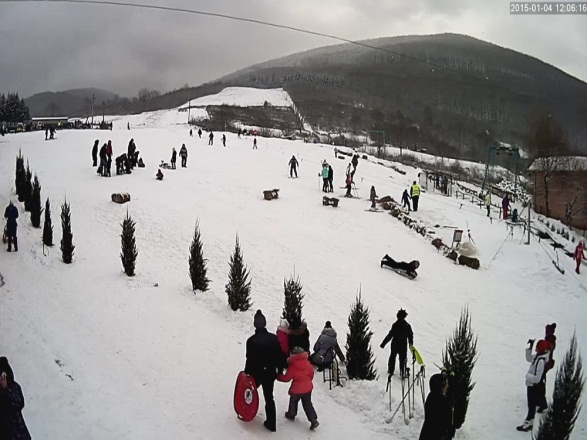 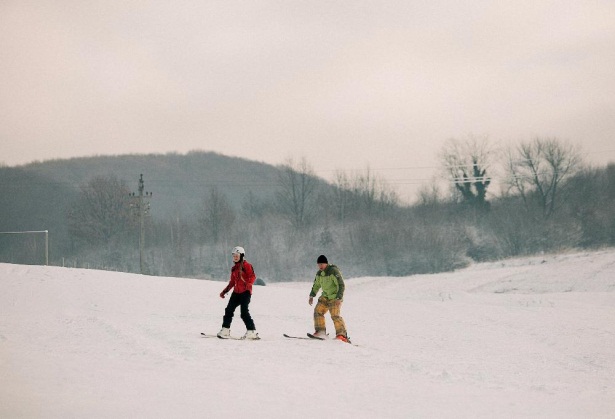 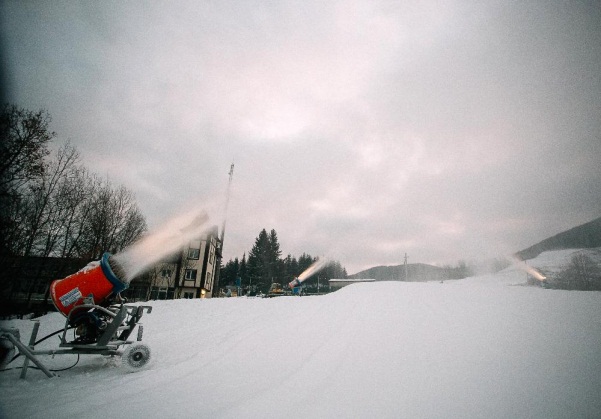 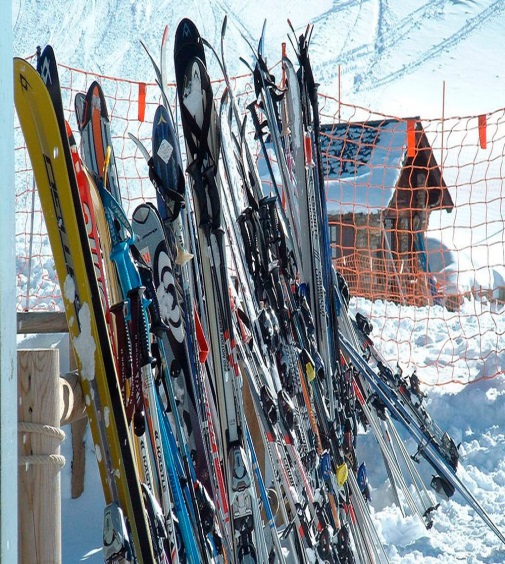     Подробнее: http://hotel-kateryna.com.ua/infrastructure/50/ ГК "ВЕДМЕЖА" растояние от отеля «Солнечная Поляна» - 5 км.безопасность на склоне;грамонтно спланированные трассы;безопасный слой снежного покрова;все подъемники отвечают европейским стандартам безопасности;склон и трассы ограждены сетками безопасности. "ВЕДМЕЖА" В ЧИСЛАХПерепад высоты между верхней и нижней      Три лыжных трассы        Общая длина лыжных трасс               Гарантированная толщина                           станцией – 131 м.                                                                                             - 750 м                                              снежного слоя -60 см.  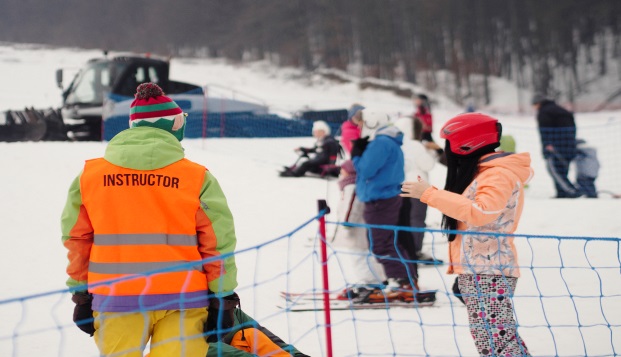 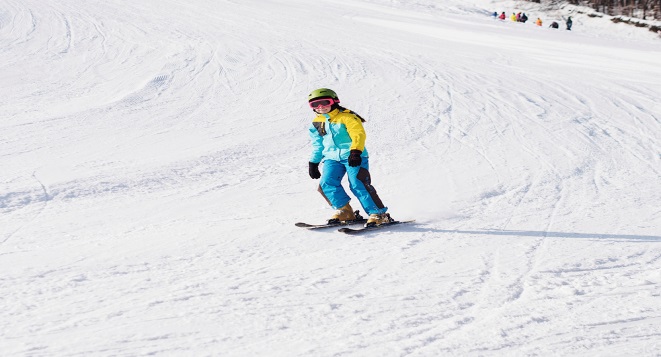 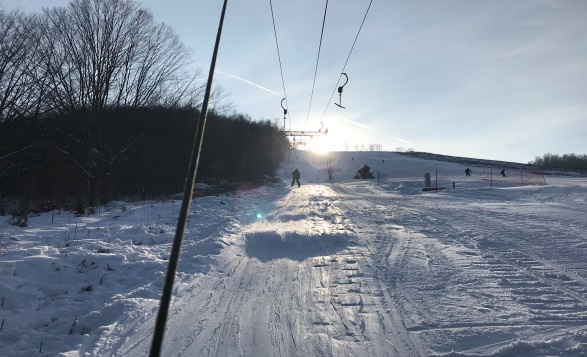 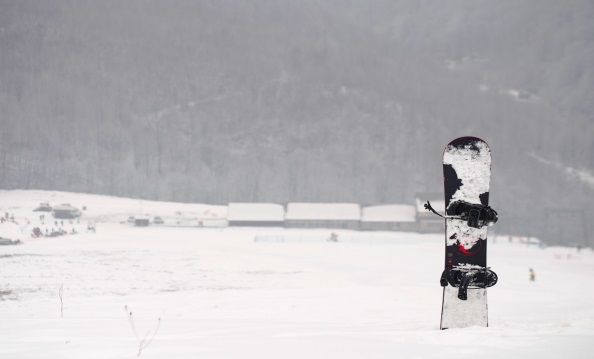 Подробнее: http://www.vedmezha.com/index.html                                                                                                                           Горнолыжный комплекс Плай – 65 кмКомплекс расположен у подножия горного массива с одноименным названием и находится ровно посередине между Ужгородом и Львовом, около села Плавье, в 300 метрах от трассы Киев-Чоп. Идет активное развитие курорта. «Плай» будет отличаться от других курортов региона целостной инфраструктурой и современным оснащением. Кроме того, параллельно здесь строится и большой музейный комплекс.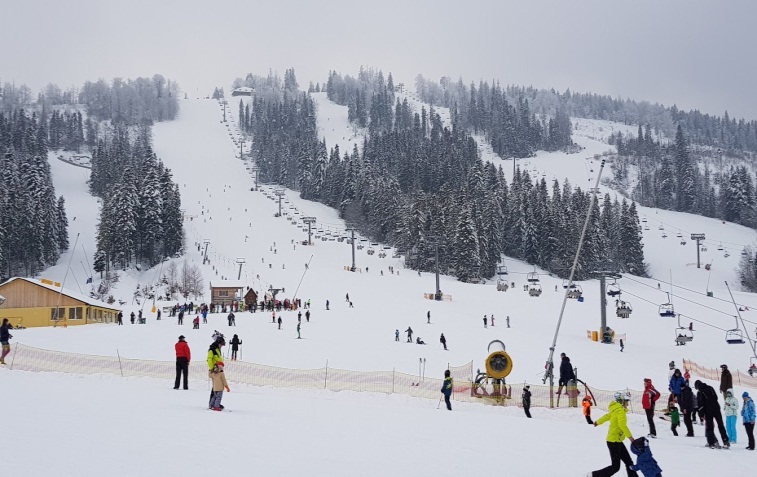 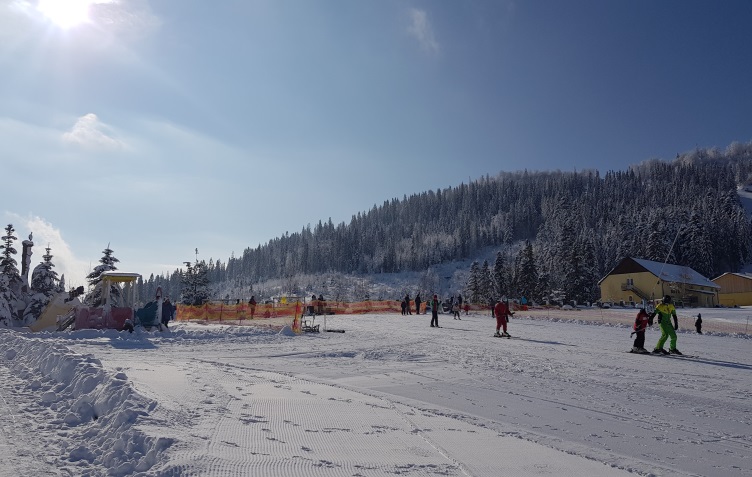 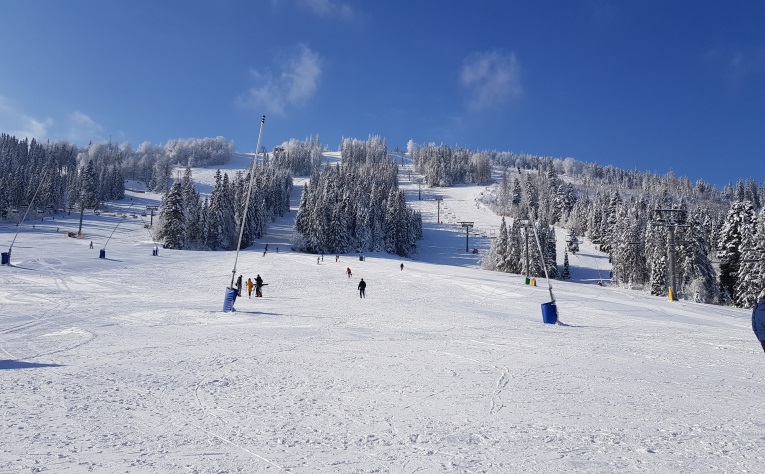 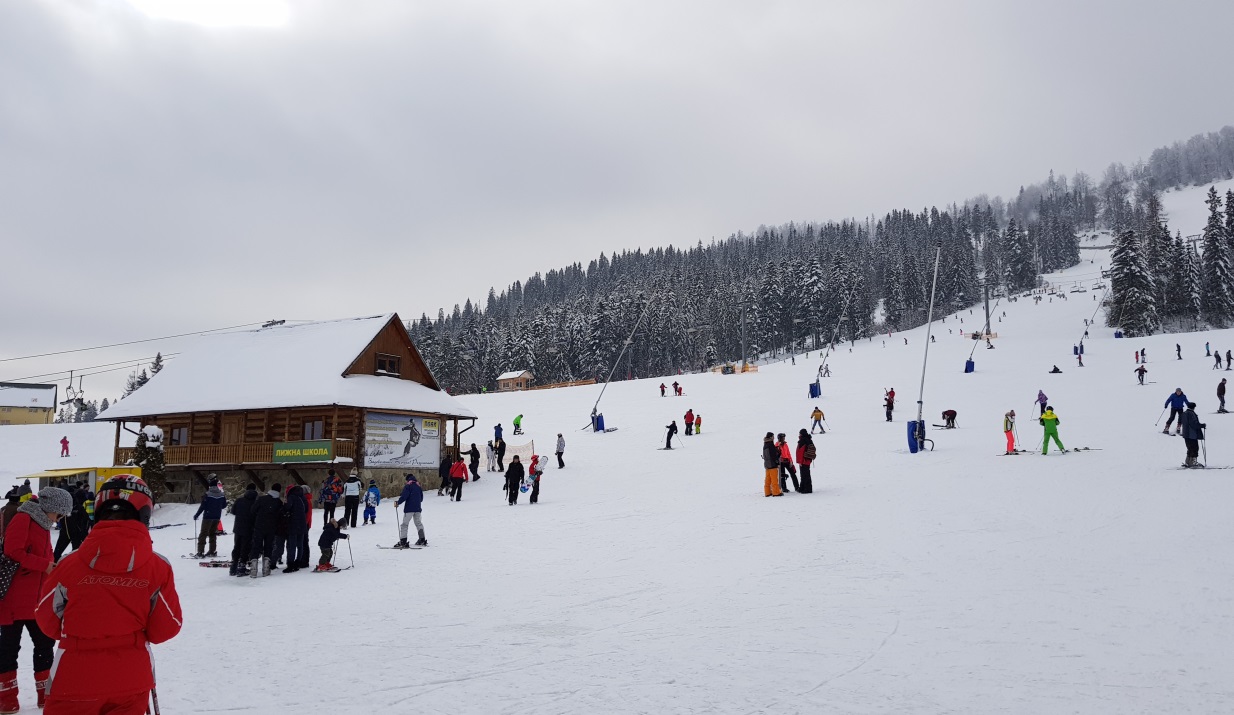 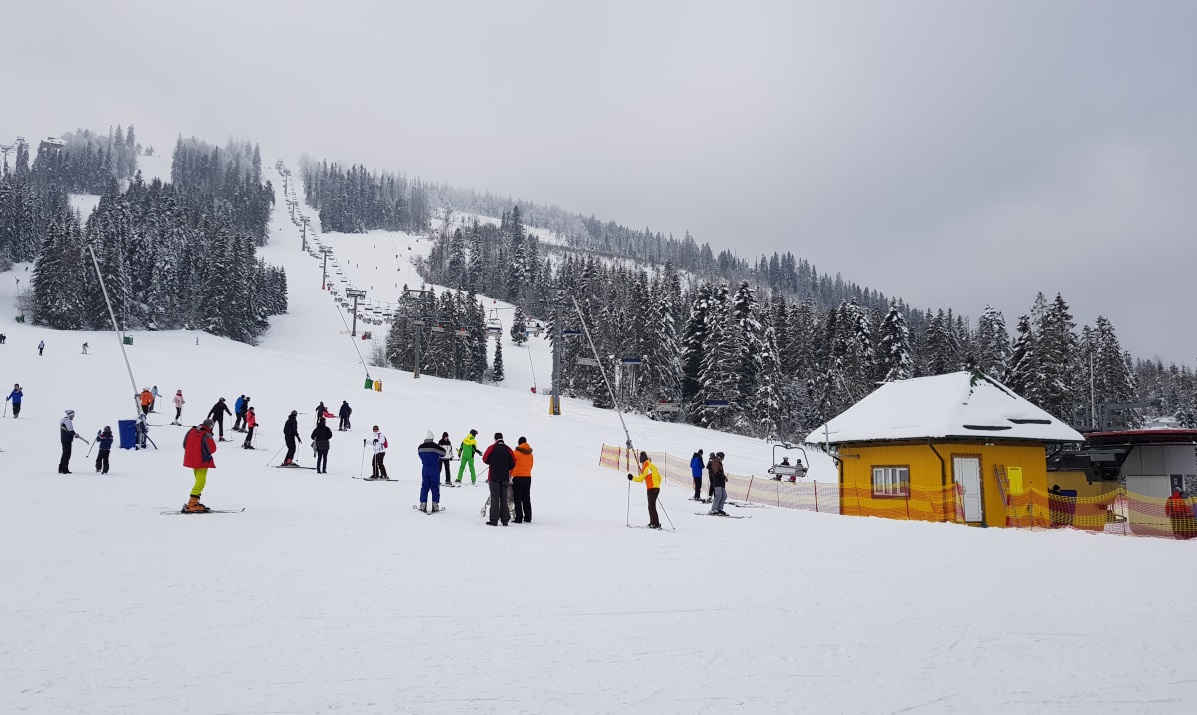 Подъемники в Поляне
Подъемники в поселке Поляна и окрестностях:бугельный подъемник на горе Стрижилиц (в центре поселка Поляна) - длина трассы: 300 м, перепад высот: 40 м;бугельный подъемник (сразу около поселка Поляна) — длина трассы: 700 м.Также в селе Солочин, Свалявского района (10-15 минут на машине от отеля «Cолнечная  Поляна»)горнолыжные трассы среднего уровня сложности, протяженность до 800 м, перепад высот: 150 м;2 бугельных подъемника - 300 м и 600 м. Работает прокат лыжного снаряжения, профессиональные инструкторы.Курорт «Ужок»Горнолыжный курорт «Подобовец»Горнолыжный курорт «Пилипец» .Горнолыжный комплекс «Плай» Верхний Студеный  Горнолыжный комплекс «Бескид»Горнолыжный курорт «Динамо Тростян» (Славское)Горнолыжный курорт «Славское» ПодъемникиВысотаТрассыУдовольствие1200 М260 М5100%Подъемник в Ждениево расположен  в западной части украинских Карпат на высоте 542 м над уровнем моря в живописной местности среди богатых лесов на берегу горной реки Ждениевка.Одна лыжная трасса и один подъемник.Тип подъёмника: бугельный.Длина спуска: 800 м.Перепад: 150 м.Пропускная способность: 400 чел/час.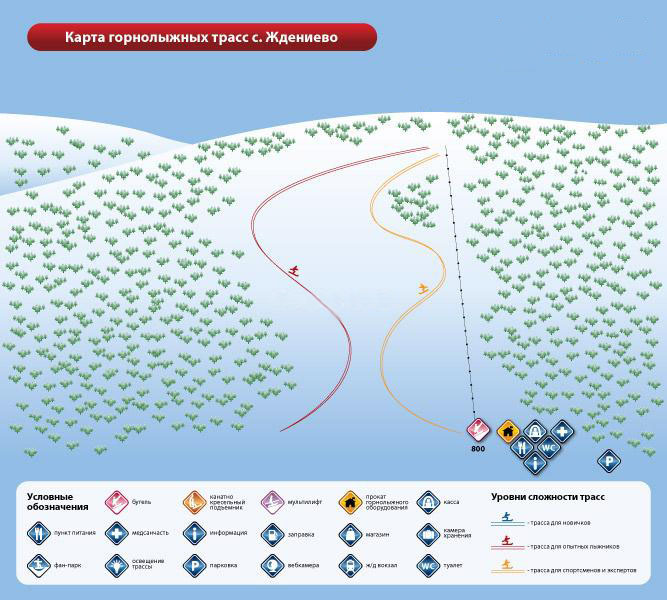 Трассы рассчитаны на начинающих лыжников и детей. Следует иметь в виду, что базу «Ужок» часто относят к селу Волосянка, которая есть на большинстве карт, тогда как село Ужок является небольшим и туристам трудно сориентироваться в его местонахождении.2 короткие трассы, длиной до 500 м.2 бугельных подъемника – по 400 м каждый (один из них не работает)Перепад: 80 м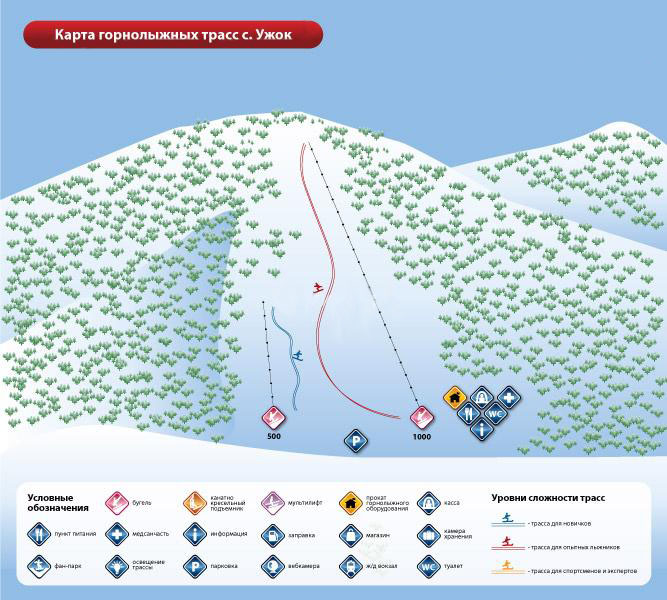 Горнолыжный курорт «Подобовец» расположен в живописном горном селе на границе Воловецкого района у подножия горы Великий Верх полонины Боржава на высоте 950 м над уровнем моря. По праву считается одним из лучших горнолыжных курортов Украины.Есть несколько трасс длиной до 2500 м. Верхняя часть трасс подойдет опытным лыжникам и сноубордистам, новичкам же лучше начинать катание с середины трассы. Есть учебная трасса длиной 400 м.3 подъемника:бугельный «МЕД-РЕСТ» - 1230 мбугельный «Подобовец-2000» - 1250 мбугельный «У Хохла» - 400 м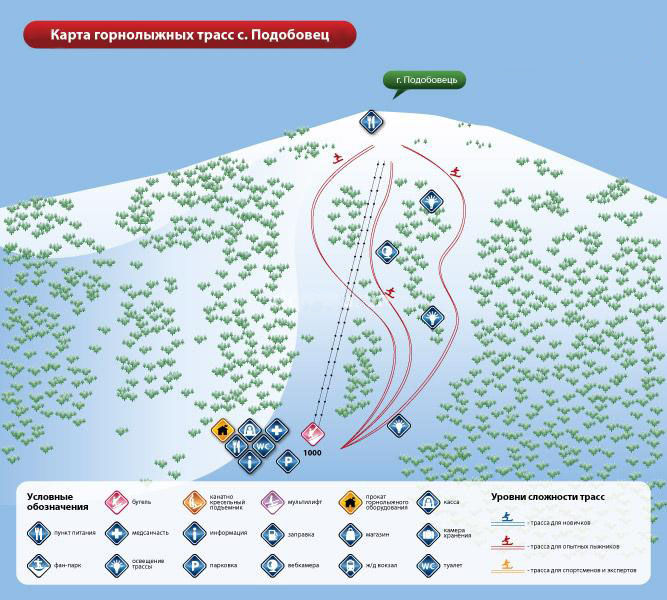 Горнолыжный курорт Пилипец расположен в одном из крупнейших сёл Межгорья на высоте 700-750 м на берегах горной речки. Славится красивыми горными пейзажами. В Пилипце есть самый длинный в Украине 4000 метровый спуск. Снег лежит с декабря по апрель. Отсюда начинается туристический маршрут к живописному водопаду Шипот.Виды трасс:- Большое количество трасс на горе Гымба, общая протяженность более 20 000 м. Самая длинная из них - 6000 м- 4 трассы на горе Жид Магура, самая длинная трасса - 1500 м.- Разный уровень сложности. Протяженность от 400 до 4000 метров.
 - Многие профессионалы здесь практикуют внетрассовое катание.7 подъемников:бугельный - 1100бугельный - 900 мбугельный - 400 мбугельный - 500 мдвухместный кресельный в центре курорта - 1650 мбугельный - 1560 мбугельный - 800 м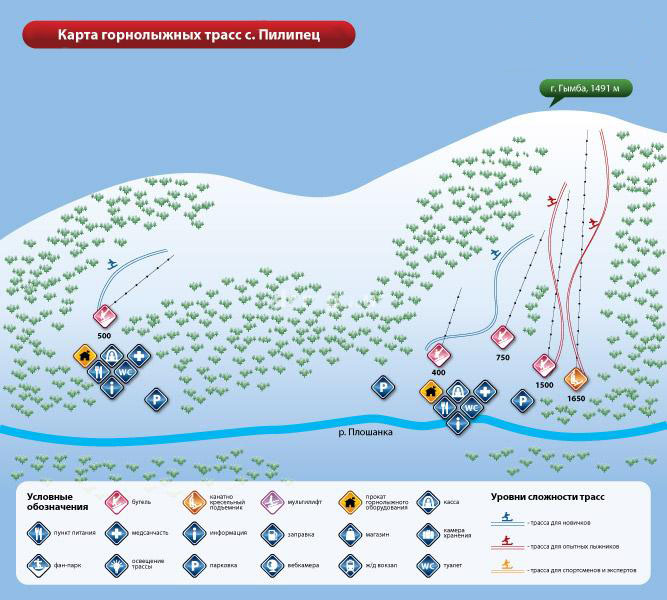 Комплекс расположен у подножия горного массива с одноименным названием и находится ровно посередине между Ужгородом и Львовом, около села Плавье, в 300 метрах от трассы Киев-Чоп. Идет активное развитие курорта. «Плай» будет отличаться от других курортов региона целостной инфраструктурой и современным оснащением. Кроме того, параллельно здесь строится и большой музейный комплекс. В ближайшее время планируется запуск крытого спорткомплекса. - 6 основных трасс, протяженность до 1200 м
- учебная трасса, протяженность 350 м
- детская трасса, протяженность 350 м
Перепад высот: 260 м                                3 подъемника:
Два четырехкресельных подъемника Doppelmayer длиной 1000 м каждый. Нижняя станция на высоте 792 м, верхняя — 1060 м.
Бугельный подъемник длиной 350 м.
Мульти-лифт — 350 м.
Бэби-лифт -350 м.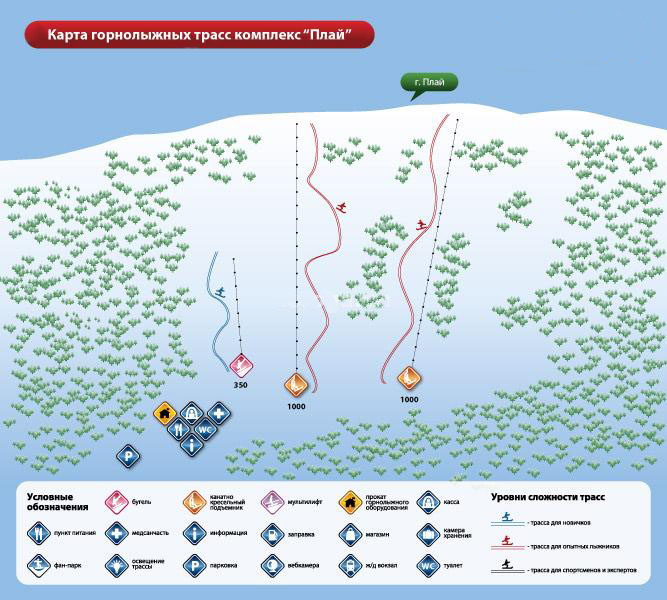 Живописное горное село на берегу речки Студёной с развивающейся туристической инфраструктурой. Чаще его знают как горнолыжный комплекс «Бескид».4 трассы:
1 трасса – протяженность 1200 м, перепад высот 250 м
2 трасса – протяженность 900 м, перепад высот 160 м
3 трасса – протяженность 1000 м
4 трасса – протяженность 400 мПервые 2 трассы расположены на окраине села.
Виды подъемников:
якорный — 1000 м
бугельный — 800 м
бугельный — 800 м
-бугельный — 450 м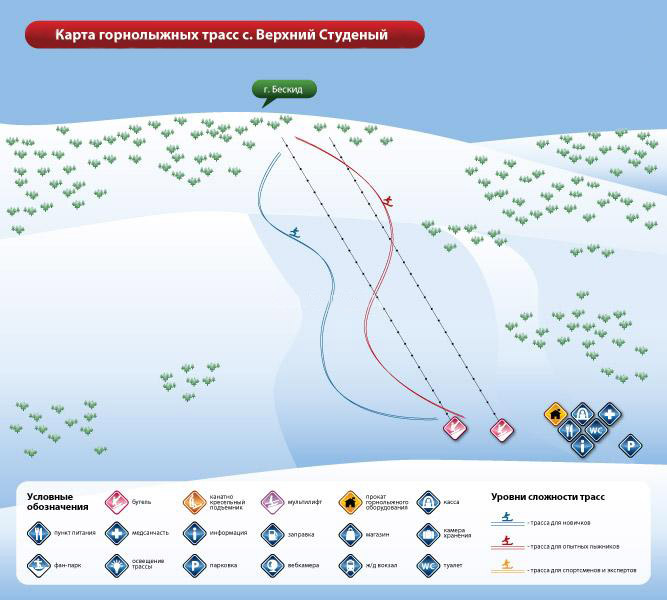 Гора Тростян — главная достопримечательность Славского. Это один из первых горнолыжных курортов Украины. Здесь проводят всеукраинские соревнования по горнолыжному спорту и тренировки олимпийской сборной Украины.
Курорт подходит лыжникам всех уровней подготовки.Официально декларируется 11 трасс общей протяжностью 22 км, в том числе 6 международных горнолыжных трасс, утвержденных Международной федерацией лыжного спорта (FIS):
- 2 трассы для слалома (женская и мужская)
- 2 трассы для супер-слалома (женская и мужская)
- 2 трассы для слалома супер-гиганта (женская и мужская)
- в верхней части - крутые (40-50 град.), классифицированы как трассы средней сложности и сложные
- на высоте 1050 м - в основном пологие (30-35 град.), классифицированы как трассы для любителей и начинающих.Виды подъемников:
- канатно-кресельная дорога - 2750 м,
- «Центральный первый» - бугельный - 1100 м,
- «Центральный второй» - бугельный - 1150 м,
- «Северный» - бугельный - 1300 м,
- «Верхний западный» - бугельный - 1000 м,
- «Средний западный» - бугельный - 1050 м,
- «Нижний западный» - бугельный - 800 м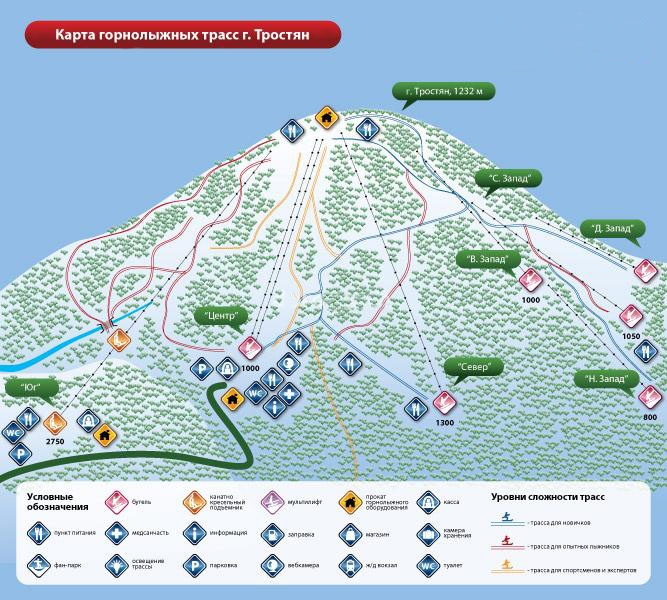 Карпатский горнолыжный курорт на горном хребте Бескиды в долине рек Опир и Славка у горы Тростян - один из самых популярных горнолыжных курортов Украины. В Славском есть несколько гор для катания и несколько трасс, которые утверждены Международной Федерацией лыжного спорта. Часть трасс оснащена системой искусственного оснежения.Виды трасс:Гора Тростян (1232 м), расположена в 2-х км от центра Славского:
- в верхней части — крутые спуски (40-50 град.), классифицированы как трассы средней сложности и сложные
- на высоте 1050 м - в основном пологие спуски (30-35 град.), классифицированы как трассы для любителей и начинающихОфициально декларируется 11 трасс общей протяжностью 22 км для лыжников любого уровня подготовки, в том числе 6 международных горнолыжных трасс, утвержденных Международной федерацией лыжного спорта (FIS):
- 2 трассы для слалома
- 2 трассы для супер-слалома
- 2 трассы для слалома супер-гигантаГора Погар (857 м), расположена в 1-м км от центра Славского:
- 1 трасса, классифицирована как трасса для спортсменов и любителей., имеет систему искусственного оснеженияГора Менчил (1072 м) в урочище Варшава:
- 4 трассы, классифицированы как трассы для опытных спортсменовГора Кремень
- 3 трассы для любителей, начинающих и детейГора Высокий Верх (1243 м), расположена в с. Волосянка в 6-ти км от центра Славского:
- 9 трасс разного уровня сложностиГорнолыжный курорт «Захар Беркут» — Расстояние от отеля «Reikartz Карпаты»: 58 кмКурорт находится в 6 км от станции Славское.
9 трасс разного уровня сложности, перепад высот 552 м.
Горнолыжная зона состоит из горнолыжных полей, расположенных на северном, северо-западном и юго-западном склонах г. Зворец (1223 м), северо-восточном склоне г. Высокий Верх (1244 м), а также небольших горнолыжных полей в нижней части впадины, которые прилегают к территории туркомплекса, или расположены на его территории.Виды подъемников:
- парнокресельный - 2800 м, станция подсадки расположена на уровне 1075м
- бугельный №1 - 700 м
- бугельный №2 - 750 м
- бугельный №3 - 800 м
- мульти-лифт - 250 м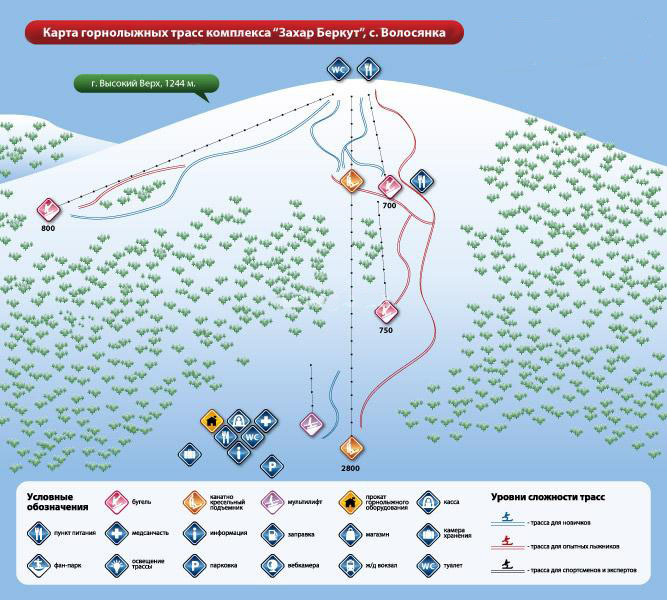 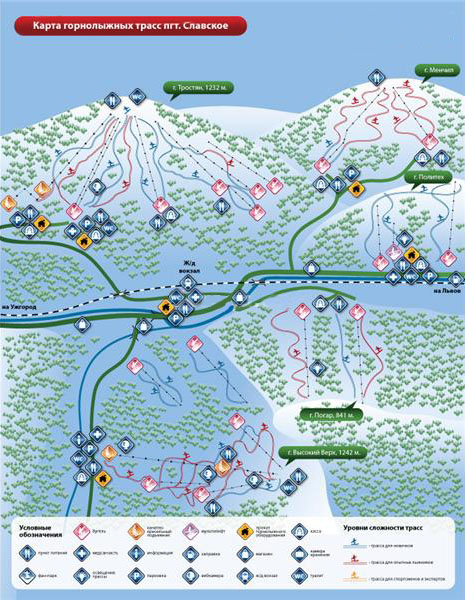 Гора Красия (1036 м) — это идеальное место для любителей горнолыжного спорта.
Горнолыжные склоны Красии отличаются чрезвычайным удобством и универсальностью как для начинающих, так и для профессионалов. Сезон катания на лыжах здесь длится чаще всего от начала декабря и до середины апреля.Часть трасс имеет возможность искусственного оснежения.На горе Красия проложено 5 трасс длиной 300-2500 метров, которые подходят начинающим и опытным лыжникам. Все трассы пологие. Ширина трасс - от 100 до 250 метров.
Здесь расположена одна из самых длинных горнолыжных трасс в Украине - более 3,5 км.Виды подъемников:
- одноместный кресельный «Локомотив» - 1980, перепад высот 485 м
- двухместный кресельный Доппельмайер - 1114 м, перепад высот 195 м
- четырехместный кресельный Доппельмайер - 1585 м, перепад высот 350 м
- бугельный - 470 м, перепад высот 95 м
- бугельный - 650 м
- частный мультилифт - 300 м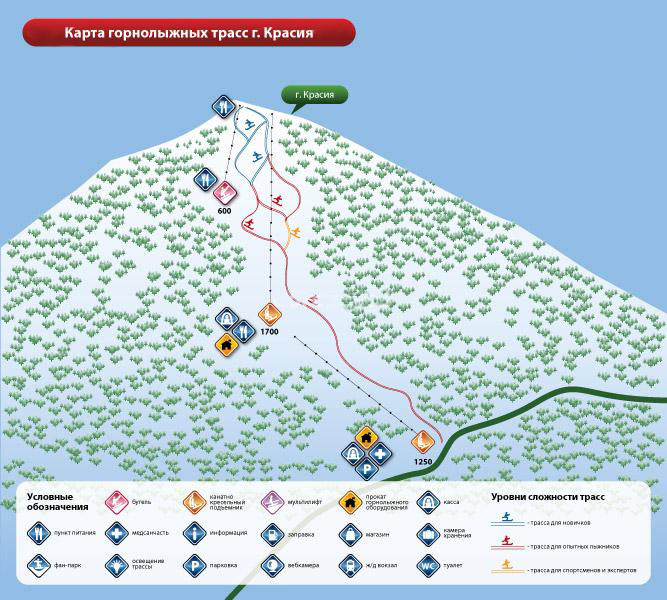 Горнолыжный комплекс «Тысовец» - это центр зимних видов спорта международного значения. Расположен на высоте 1017 м над уровнем моря, в верховье реки Тысовец (бассейн Днестра) в 2 км от с. Орявчик. Снег здесь выпадает в конце ноября и лежит до конца апреля.Виды трасс:
- Балетный спуск, протяженность 400 м (для начинающих)
- Северный спуск, протяженность 970 м
- Западный спуск, протяженность 800 м
- Южный спуск, протяженность 500м
- трасса для беговых лыж, протяженность 5 км
- трасса для беговых лыж, протяженность 10 км
- трасса для биатлона
- трасса для сноутюбинга
- трасса для могула, протяженность 500 мВиды подъемников:
- канатно-кресельная дорога - 2100 м (1500 м + 600 м с пересадкой)
- бугельный - 800 м
- бугельный подъемник - 750 м
- кресельный подъемник - 600 м
- бугельный подъемник - 400
- подъемник для сноутюбинга - 350 м
- лыжный трамплин - 40 м
- лыжный трамплин - 70 м
- лыжный трамплин - 90 м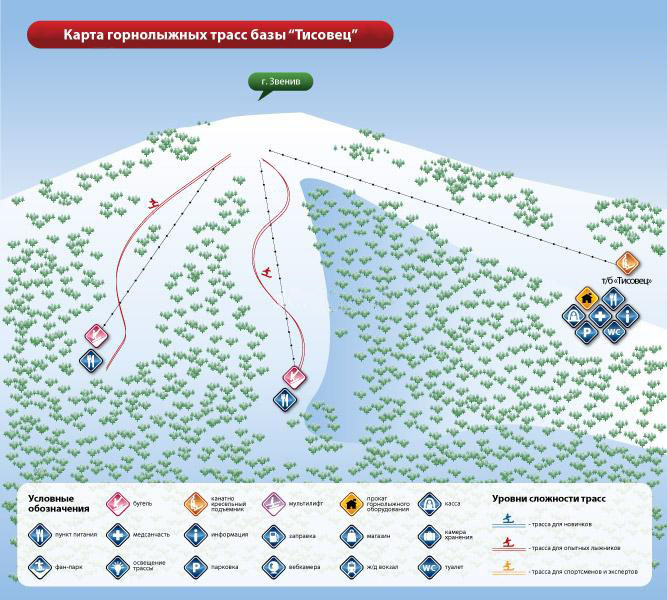 